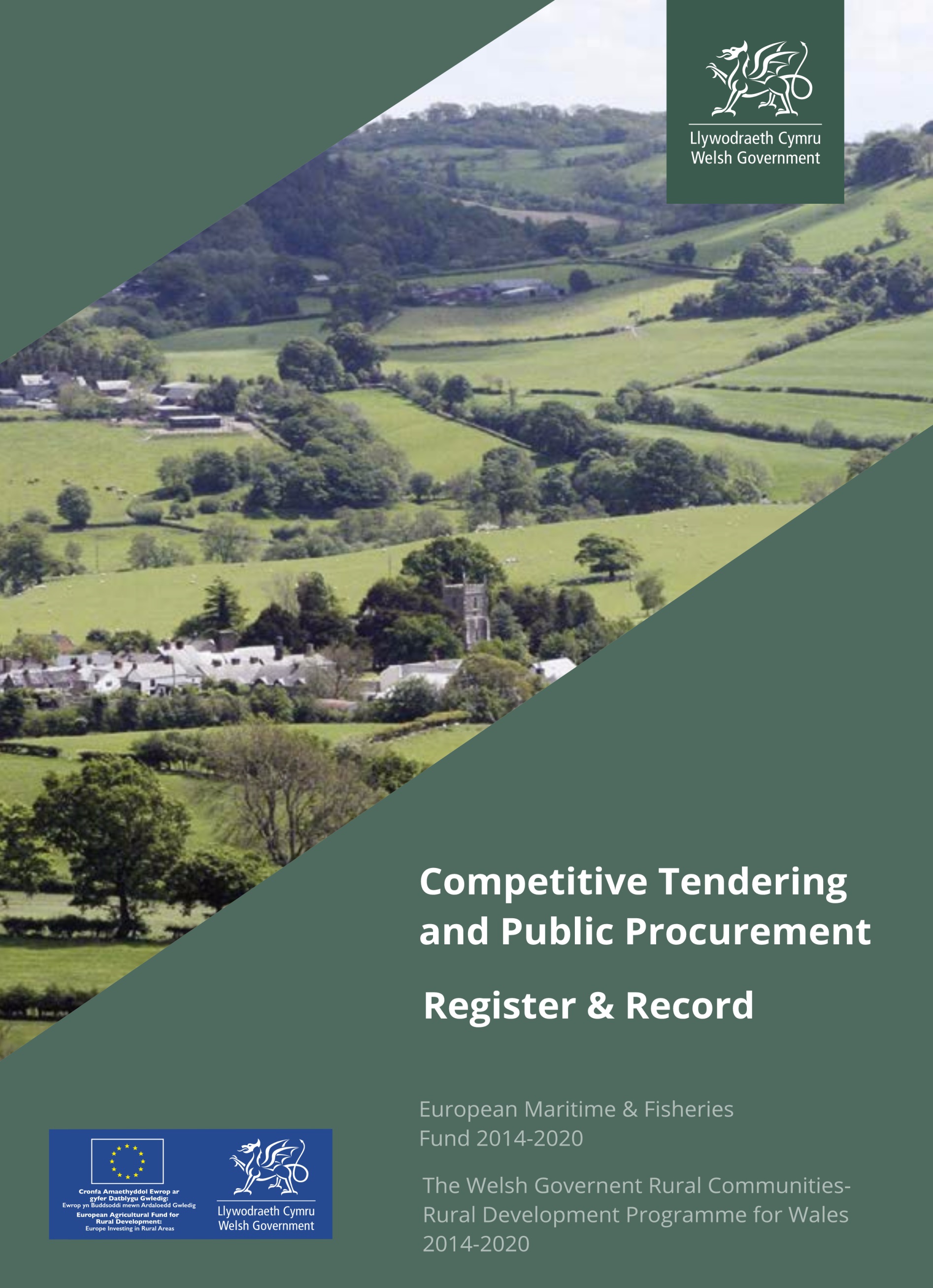 Guidance for completionProject Sponsors should complete both the “Competitive Tendering Register” (one for the whole project) and the “Competitive Tendering Record” (one for each competitive tendering exercise).Project sponsors should use the register & record in conjunction with the “Competitive Tendering and Public Procurement Technical Guidance Notes”. This document can be found on the Welsh Government website.This document must be complete and up to date for all tendering exercises and available upon request.  Failure to do so may result in your grant being reclaimed in full or in part.All relevant documents (for example; Invitation to quote letters; technical specification; copies of quotes; rejection and selection letters) must be referenced and retained as supporting evidence with this register & record.Competitive Tendering RegisterCompetitive Tendering RegisterCompetitive Tendering RegisterCompetitive Tendering RegisterCompetitive Tendering RegisterCompetitive Tendering RegisterCompetitive Tendering RegisterCompetitive Tendering RegisterItem NameItem ValueSelectedSupplierQuote ValueQuoteSupplier2 ValueQuoteSupplier3 ValueAdvertised on Sell 2 Wales Y/NExample:Food packaging machine£35,000James Ltd£35,000Harriet Ltd£40,000Other Ltd£37,000N123Supplier name and  addressJames Ltd1 The LaneWalesHarriet Ltd1 The RoadWales Other Ltd1 The streetWalesDate (and method) contactedE-mailed standard specification and request for quote on 01/01/2018 (see attached e—mail)E-mailed specification and request for quote on 01/01/2018 (see attached e—mail)E-mailed specification and request for quote on 01/01/2018 (see attached e—mail)Conflicts of InterestNoneNoneUncle works for Other Ltd – see attached conflicts of interest register and mitigating action takenCompany Registration Number and VAT Number (if applicable)123456123457123458Date QuoteReceived10/01/2018 (see attached quote)11/01/2018 (see attached quote)09/01/2018 (see attached quote)Assessment CriteriaMeets specificationPriceMeets specificationPriceMeets specificationPriceCost Of Quote£35,000£40,000£37,000Reason for Selection/RejectionMet specification and Cheapest QuoteMet specification but not cheapest QuoteMet specification but not cheapest QuoteDate of Selection/Rejection Selection letter01/02/201801/02/201801/02/2018123Supplier name and  addressDate (and method) contactedConflicts of InterestCompany Registration Number and VAT Number (if applicable)Date QuoteReceivedAssessment CriteriaCost Of QuoteReason for Selection/RejectionDate of Rejection Selection letter